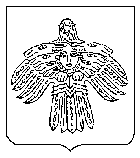 О внесении изменений в постановление администрации МОГО «Ухта» от 30.12.2021 № 3402 «О предоставлении бюджетных инвестиций в объекты капитального строительства муниципальной собственности и (или) приобретение объектов недвижимого имущества в муниципальную собственность МОГО «Ухта» на 2022 - 2024 годы»Руководствуясь статьей 7 Федерального закона от 06.10.2003 № 131-ФЗ «Об общих принципах организации местного самоуправления в Российской Федерации», в соответствии со статьей 79 Бюджетного кодекса Российской Федерации и Порядком принятия решения о подготовке и реализации бюджетных инвестиций в форме капитальных вложений в объекты капитального строительства муниципальной собственности и (или) приобретение объектов недвижимого имущества в муниципальную собственность МОГО «Ухта», утвержденным постановлением администрации МОГО «Ухта» от 27.08.2015 № 1916, администрация постановляет:1. Внести в постановление администрации МОГО «Ухта» от 30.12.2021 № 3402 «О предоставлении бюджетных инвестиций в объекты капитального строительства муниципальной собственности и (или) приобретение объектов недвижимого имущества в муниципальную собственность МОГО «Ухта» на 2022 - 2024 годы» (далее - постановление) изменения следующего содержания:- приложение к постановлению изложить в редакции согласно приложению к настоящему постановлению.2. Настоящее постановление вступает в силу со дня его принятия и подлежит официальному опубликованию. 3. Контроль за исполнением настоящего постановления оставляю за собой.Глава МОГО «Ухта» - руководитель администрации МОГО «Ухта»                                                                         М.Н. ОсмановПриложениек постановлениюадминистрации МОГО «Ухта»от 19 июля 2022 г. № 1514«Приложениек постановлениюадминистрации МОГО «Ухта»от 30 декабря 2021 г. № 3402Перечень объектов 
капитального строительства муниципальной собственности и (или) приобретаемых объектов недвижимого имущества в муниципальную собственность МОГО «Ухта» на 2022 - 2024 годыруб.2____________________________________________________»АДМИНИСТРАЦИЯМУНИЦИПАЛЬНОГО ОБРАЗОВАНИЯГОРОДСКОГО ОКРУГА«УХТА»АДМИНИСТРАЦИЯМУНИЦИПАЛЬНОГО ОБРАЗОВАНИЯГОРОДСКОГО ОКРУГА«УХТА»«УХТА»КАР  КЫТШЛÖНМУНИЦИПАЛЬНÖЙ  ЮКÖНСААДМИНИСТРАЦИЯ«УХТА»КАР  КЫТШЛÖНМУНИЦИПАЛЬНÖЙ  ЮКÖНСААДМИНИСТРАЦИЯ«УХТА»КАР  КЫТШЛÖНМУНИЦИПАЛЬНÖЙ  ЮКÖНСААДМИНИСТРАЦИЯ«УХТА»КАР  КЫТШЛÖНМУНИЦИПАЛЬНÖЙ  ЮКÖНСААДМИНИСТРАЦИЯПОСТАНОВЛЕНИЕШУÖМПОСТАНОВЛЕНИЕШУÖМПОСТАНОВЛЕНИЕШУÖМПОСТАНОВЛЕНИЕШУÖМПОСТАНОВЛЕНИЕШУÖМПОСТАНОВЛЕНИЕШУÖМПОСТАНОВЛЕНИЕШУÖМ19 июля 2022 г.№1514г.Ухта,  Республика Коми  № п/пНаименование объекта капитального строительства (мероприятия) и (или) объекта недвижимого имущества согласно паспорту инвестиционного проектаНаправление инвестицииМощность (прирост мощности) объекта капитального строительства, подлежащая вводу, мощность объекта недвижимого имуществаСрок ввода в эксплуатацию (приобретения) объекта / срок реализации мероприятияСметная стоимость объекта капитального строительства (мероприятия)Общий (предельный) объем инвестиций, предоставляемых на реализацию мероприятий по строительству (приобретению) объектов муниципальной собственности / инвестиционного проектаРаспределение общего (предельного) объема предоставляемых инвестиций по годам  реализации мероприятий по строительству (приобретению) объектов муниципальной собственности  (инвестиционного проекта) с выделением объема инвестиций на подготовку проектной документации или приобретение прав на использование типовой проектной документацииРаспределение общего (предельного) объема предоставляемых инвестиций по годам  реализации мероприятий по строительству (приобретению) объектов муниципальной собственности  (инвестиционного проекта) с выделением объема инвестиций на подготовку проектной документации или приобретение прав на использование типовой проектной документацииРаспределение общего (предельного) объема предоставляемых инвестиций по годам  реализации мероприятий по строительству (приобретению) объектов муниципальной собственности  (инвестиционного проекта) с выделением объема инвестиций на подготовку проектной документации или приобретение прав на использование типовой проектной документацииПримечание№ п/пНаименование объекта капитального строительства (мероприятия) и (или) объекта недвижимого имущества согласно паспорту инвестиционного проектаНаправление инвестицииМощность (прирост мощности) объекта капитального строительства, подлежащая вводу, мощность объекта недвижимого имуществаСрок ввода в эксплуатацию (приобретения) объекта / срок реализации мероприятияСметная стоимость объекта капитального строительства (мероприятия)Общий (предельный) объем инвестиций, предоставляемых на реализацию мероприятий по строительству (приобретению) объектов муниципальной собственности / инвестиционного проекта2022 г.2023 г.2024 г.Примечание12345678910111Физкультурно-оздоровительный комплекс единоборств, г.УхтаСМР

ПрочиеМощность - 106 чел.2022-2023 гг.164 388 710,00161 718 380,00141 694 520,0020 023 860,000,00Финансирование за счет средств федерального бюджета 1Физкультурно-оздоровительный комплекс единоборств, г.УхтаСМР

ПрочиеМощность - 106 чел.2022-2023 гг.164 388 710,008 511 500,007 457 610,001 053 890,000,00Финансирование                за счет средств республиканского бюджета РК1Физкультурно-оздоровительный комплекс единоборств, г.УхтаСМР

ПрочиеМощность - 106 чел.2022-2023 гг.164 388 710,008 959 472,117 850 112,111 109 360,000,00Обязательное софинансирование                  за счет средств бюджета МОГО "Ухта"12345678910112Строительство станции водоочистки с созданием системы управления комплексом водоснабжения в "Пожня-Ель" г. УхтаСМР

ПрочиеМощность - 26 000 куб.м/сут2021-2024 гг.969 778 410,00523 192 800,00266 517 100,00153 676 300,00102 999 400,00Финансирование за счет средств федерального бюджета 2Строительство станции водоочистки с созданием системы управления комплексом водоснабжения в "Пожня-Ель" г. УхтаСМР

ПрочиеМощность - 26 000 куб.м/сут2021-2024 гг.969 778 410,00234 713 468,92104 884 768,928 435 300,00121 393 400,00Финансирование за счет средств республиканского бюджета РК2Строительство станции водоочистки с созданием системы управления комплексом водоснабжения в "Пожня-Ель" г. УхтаСМР

ПрочиеМощность - 26 000 куб.м/сут2021-2024 гг.969 778 410,0039 889 803,6319 547 466,798 532 189,4711 810 147,37Обязательное софинансирование за счет средств  бюджета МОГО "Ухта"2Строительство станции водоочистки с созданием системы управления комплексом водоснабжения в "Пожня-Ель" г. УхтаСМР

ПрочиеМощность - 26 000 куб.м/сут2021-2024 гг.969 778 410,00127 807,68127 807,680,000,00Бюджет МОГО "Ухта"3Строительство уличной дорожной сети индивидуальной жилой застройки пст. Весёлый КутСМР

ПИР

ПрочиеПротяженность - 2 948,00 м2021-2024 гг.213 620 000,0040 957 870,000,000,0040 957 870,00Финансирование за счет средств федерального бюджета 3Строительство уличной дорожной сети индивидуальной жилой застройки пст. Весёлый КутСМР

ПИР

ПрочиеПротяженность - 2 948,00 м2021-2024 гг.213 620 000,0060 511 630,000,000,0060 511 630,00Финансирование за счет средств республиканского бюджета РК3Строительство уличной дорожной сети индивидуальной жилой застройки пст. Весёлый КутСМР

ПИР

ПрочиеПротяженность - 2 948,00 м2021-2024 гг.213 620 000,005 340 500,000,000,005 340 500,00Обязательное софинансирование за счет средств  бюджета МОГО "Ухта"3Строительство уличной дорожной сети индивидуальной жилой застройки пст. Весёлый КутСМР

ПИР

ПрочиеПротяженность - 2 948,00 м2021-2024 гг.213 620 000,005 647 134,210,002 647 134,213 000 000,00Бюджет МОГО "Ухта"4Обеспечение электроснабжения котельной п. Дежнево по второй категории надежностиПИРМощность - 70,9 кВТ2024 г.Сметная стоимость уточняется500 000,000,000,00500 000,00Бюджет МОГО "Ухта"5Проектирование строительства котельной в пгт. ЯрегаПИРПрочиеМощность - 3,77 МВт2019-2022 гг.84 959 060,003 068 814,313 068 814,310,000,00Бюджет МОГО "Ухта"ИТОГО:ИТОГО:ИТОГО:ИТОГО:ИТОГО:Х1 093 139 180,86551 148 199,81195 478 033,68346 512 947,37Х